The Role of Parks in Shaping Successful Cities A White Paper Prepared for  National Recreation and Park Association  and  American Planning Association By Dena Levitz May 2014The Role of Parks in Shaping Successful Cities 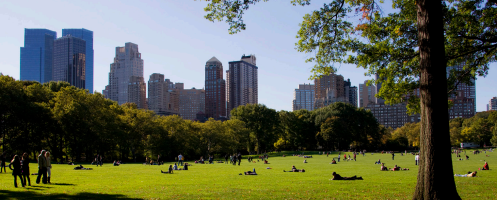 BACKGROUND In 2013, the National Recreation and Park Association  (NRPA) reached out to the American Planning  Association (APA) to collaborate on a reexamination  of the role of parks in urban metropolitan areas in  America and to commit to an effort to analyze the  increasingly significant ways that parks are shaping  cities and urban life.  The discussion by the CEOs of NRPA and APA  was stimulated by the enduring popularity of a  series of APA briefing papers that were written  more than a decade ago about the value of parks  and recreation and how parks contributed to the  quality of life in America.  The City Parks Forum, convened by APA, was an idea  ahead of its time. In the early 2000s, APA brought  together parks experts, planning directors and  mayors of both small and large cities around the  United States to engage in conversations and high level thinking about the responsibilities and place of  parks in cities and urban metropolitan areas, present  and future. According to the forum’s website, the  goal was to stimulate a wide-ranging discussion: To understand what the urban parks of the future  — and the cities in which they exist — will be, urban  leaders need a venue for addressing the challenges of  creating and enhancing parks in their cities. The City  Parks Forum provided this venue. The original City Parks Forum was made possible by a  $2.5 million grant from the Wallace Foundation and  the Doris Duke Charitable Foundation. It produced  a series of briefing papers by nationally known park  and open space experts on the influence of parks; six  symposia gatherings and the preparation of on-the ground case studies paired with each forum; and a  bibliography of urban parks resources. The case studies were a major undertaking of  the initiative. They included Buffalo, New York’s  successful graffiti cleanup program; the development  of Reno, Nevada’s Special Events Plaza; and Nashville,  Tennessee’s park plan for Bell’s Bend, among others.  The 10 briefing papers identifying the importance of  urban parks to cities have shown lasting value. Now, in 2014, the underlying mission of the City  Parks Forum has returned. Leaders of NRPA and APA  are seeking to reinvigorate the goal of the forum  and plan for a future in which parks and planning  work together to demonstrate examples of how  parks improve cities; to quantify such improvements  through evidence-based research; and to provide  resources to planners, parks administrators  and elected officials of precisely how parks are  contributing lasting value to our nation’s urban areas.  Barbara Tulipane, CEO of NRPA, and Paul Farmer,  CEO of the APA, agreed to explore the potential  of such a strategic initiative in 2013. “We didn’t  know where it would lead,” Farmer says. But in  his mind, when planning is practiced right, “it’s  comprehensive. You have to have a long-range  vision and adjust to the here and now.” Tulipane  agreed, saying, “It was a natural fit for NRPA and  APA to collaborate on urban parks. The potential of  parks to shape cities is incredible.”- 1 - The Role of Parks in Shaping Successful Cities OVERVIEW  The first tangible result of these initial conversations  between APA and NRPA was a concept paper  developed by APA and NRPA staff that led to an  invitation-only roundtable event titled “The Role  of Parks in Shaping Successful Cities,” which was  held at the Westin Arlington Gateway Hotel in  Arlington, Virginia, March 24, 2014. The event was  hosted by NRPA and APA with sponsorship by the  National League of Cities, the TORO Company, the  Houston Parks Board and Michael Van Valkenburgh  Associates, Inc. The planning directors and parks and recreation  directors of nine of the largest U.S. cities and urban  metropolitan areas were invited to give brief team  presentations for the roundtable. Experts from several  federal agencies, as well as representatives of leading  national organizations such as the American Society  of Landscape Architects, Trust for Public Land, Urban  Land Institute, and The Conservation Fund, along  with a number of members of the Board of Directors  of NRPA, also attended the roundtable. The nine  cities and metro areas represented included: Atlanta,  Chicago, Cleveland, Houston, Los Angeles, Miami-Dade  County, Philadelphia, Seattle and St. Louis. The purpose of the roundtable was to engage a  diverse group of key urban stakeholders to share  knowledge and insights about challenges being faced  in cities and how these cities are using open space  and parks to meet those challenges.  MAJOR THEMES OF THE ROUNDTABLE The day was divided into three sessions by topic:  1.Economic development — the role of parks in  contributing to economic development and  revitalization 2.Healthy populations — planning health outcomes  for city residents 3.Green infrastructure — reducing the cost of  infrastructure to manage stormwater by providing  green infrastructure solutions, particularly through  the use of parks and open space For the sessions, the audience heard from a keynote  speaker followed by brief remarks from the parks and  planning officials representing each of the nine cities.  Following these presentations and remarks, guests  and presenters at each table discussed what they  heard from the speakers and expanded upon the ideas  brought forth about parks and open spaces, and how  they were meeting similar challenges in their cities. This report summarizes findings, best practices and  projects highlighted during the day’s events. The  roundtable was designed to be a jumping-off point  for sharing and intelligence gathering around ways of  improving cities through innovative planning of parks  and creative approaches to using public lands. The  content of the sessions and connections that were  formed will be the foundation for future discussions  and a larger urban parks effort going forward.  PARKS AND ECONOMIC DEVELOPMENT The social benefits of parks are well-documented  and easily understood. As destinations for play  and recreation, they’ve long served as community  gathering places and locales for activity and fun.  Playgrounds, athletic fields, swimming pools and  gardens within parks provide tangible benefits  during residents’ leisure times. However, the  economic benefits of parks are less visible, despite a - 2 - The Role of Parks in Shaping Successful Cities growing recognition that parks can and do generate  real economic benefits for cities. A number of  the presenters spoke about the expansion of the  role of parks in cities. Many noted that the scope  of their responsibilities has widened to include  stewardship of larger swaths of public land and  greater expectations of meeting civic goals such as  improving the health of the population or using parks  to handle stormwater runoff. Both planners and park  professionals see the broader benefits that open,  green spaces provide to cities, and recognize those  resources are increasingly being used to revitalize  communities, not just entertain residents. David Barth, a principal at design firm AECOM, urged  city leaders to look at where urban growth centers  are expected to develop within their domains and  then co-plan parks spaces into Master Plans that  capitalize on these assets. In Kissimmee, Florida, a city with a population of  about 64,000, a $35 million renovation of a major  park was undertaken specifically as an economic  development initiative. The mayor decided that,  to revitalize downtown, it was imperative to redo  the park, including repositioning property along  the lakefront and improving the adjacent streets.  People asked Mayor Jim Swan why, in the middle of  a recession, the city would spend substantial funds  on a parks project, of all projects. “The mayor said,  ‘Because we’re in a recession.’” Barth explains.  “Here’s a small community that that saw the  economic possibility of redeveloping a park.” The result has been that people first find the park  and then they find downtown. In essence, both  entities have become bigger draws, a situation that  contributes to Kissimmee’s financial wellbeing and  bodes well for its future. Restaurants have since  opened downtown, and the city is on more solid  footing due to the parks refurbishment. Barth points to the project as a particular success  because it aligns with the goal of creating “high performance public spaces,” an objective of modern  landscape design first advanced by the Design Trust  for Public Space, a nonprofit organization dedicated  to the future of public space in New York City. High  performance public spaces hit on three aspects  — providing social, environmental and economic  benefits. Based on his research, Barth highlights  25 criteria, falling within these three categories, to  define such spaces. The overarching premise is the  need to have higher expectations for all public spaces  and to subsequently raise these expectations at the  outset, so that spaces are consciously and purposely  designed as stand-alone amenities, but which have  multiple purposes and benefits. When it comes to creating public spaces that are  innovative and transformational, several factors are  key, as was evident in Kissimmee. First, the city had  a long-range vision for downtown, into which the  parks project fit. Strong stakeholder involvement and  residents’ perceptions that the redevelopment was  worthwhile also spurred it along. Elected leaders  and the public perceived a threat — if they didn’t  get this design right, the outcomes they hoped for  would never come to pass. Lastly, leadership, in this  case civic leaders and especially the mayor, were fully  behind the effort. “I’m almost at a point of saying,  ‘If you don’t have a champion, don’t bother,’” Barth  says, of securing support from the top. In the St. Louis region, home to 2.8 million people  straddling two states, the city has lost more of its  population since its peak than any other so-called  “legacy city” in the U.S., even Detroit and Cleveland.  Population in the metro area is increasing slowly and  becoming more spread out. As a result, the area is  often labelled as post-industrial. Donald Roe, director  of planning and urban design for the City of St. Louis,  has his sights set on becoming a “post-sprawl” city  by building on existing strengths and filling in needed  amenities to be competitive economically. At the helm of the regional open space and parks  district for the St. Louis area, Susan Trautman,  executive director of The Great Rivers Greenway  District, says the region may lack beaches or  mountains, but it possesses a collection of  interconnected rivers that are very accessible  and attractive. As such, her organization’s vision  is to make the area a better place to live through  connectivity — primarily in the form of a 600-mile  system of trails. Accomplishing this ambitious effort  requires collaboration and there are now about 140  partners who can leverage dollars and land to make  the connected greenway system a reality. So far,  the region has received $28 million in federal grants  and leveraged it all through contributions from the  collection of partners. One result has been $7.7  million-plus in flood prevention funding. Trautman  says the green space development also has spurred  $86 million in property value increases in one portion  of the development alone.- 3 - The Role of Parks in Shaping Successful Cities The City of Atlanta is in the midst of a $3 billion  project that will provide a network of public parks,  multi-use trails and transit along a historic 22-mile  railroad corridor. The BeltLine, a 25-year pursuit,  is the most comprehensive transportation and  economic development project ever undertaken  in Georgia’s capital. It’s also an example of how  enhancements in the public realm can cut across all  sectors of a city to bring about economic benefit. Originally, the BeltLine was dreamed up by a Georgia  Institute of Technology student as part of his 1999  Master’s thesis. James Shelby, commissioner of  planning and community development, says the  idea is transforming the city in ways never seen  before. The BeltLine covers 45 neighborhoods, and  22 percent of Atlanta’s population lives within the  planning area. Once completed, the project will add  1,300 acres of green space and 33 miles of trails.  Light rail transit, the last segment of the trail, is  anticipated to span 22 miles. In terms of economic benefits, the massive project  has spurred employment — 48,000 construction jobs  and 30,000 permanent jobs. And it’s adding 5,600  units of affordable workforce housing. “It’s still a transit project but it has generated  economic development along housing and retail  corridors,” Shelby says. “The model was always  to invest in the trails and parks, which drives the  economic development and increases tax increment  financing, and then leverage that to bring in transit at  the back of the project.” The trails that have opened along the BeltLine so far  are being heavily used. “People are contributing to  this project,” Shelby adds. One challenge is as parks are increasingly recognized  as economic drivers in urban areas, there is a lack of  hard data to quantify those contributions.  The Chicago Park District, a separate taxing district  that overlays the city, is embarking on an economic  analysis to determine what the park district means  for the city in terms of economic impact.  “We’re always clamoring, ‘The parks are important,  the parks are important.’ The response is, ‘Show  me the dollars,’” says Parks General Superintendent  Michael Kelly. “I realized that we needed to really  recognize the parks as economic drivers, which  caused us to do this analysis.” The study results will be released this year. The  analysis is being done pro bono by parks partners.  Tourism is a major industry in Chicago, and the parks  have long been thought of as major attractions for  city visitors. The study will able to prove this theory  in a more definitive way, Kelly says. Chicago Park District is in charge of a system that  includes 77 pools and 530 playgrounds. It works with  a $425 million operating budget, 70 percent of which  is derived from a property tax lobby. The rest comes  from alternative revenue streams. Tax rates have  decreased during the past 12 years, forcing parks  administrators to get creative with fundraising.  Kelly says in 2013, Soldier Field was the source of  $30 million in revenue for the city, which makes it  the second largest source after tax-born revenue.  The Lollapalooza Music Festival, a three-day  musical event held annually in Chicago’s Grant Park,  generates $2.7 million in revenue and brings 270,000  people to the park. Both are emblematic of the  innovative ways that the city is using public spaces  for events and to generate revenue.- 4 - The Role of Parks in Shaping Successful Cities “Whether its hoops or our Night Out in the Park  series...we are stretching our dollars any chance we  can,” Kelly says. By stretching funds, Chicago Park  District is also able to plan for the restoration of 300  playgrounds in the next five years.  Cities of all sizes need to keep out-of-town visitors  in mind and how valuable parks are to the tourism  industry. Peter Harnik, director of The Trust for Public  Land’s Center for City Park Excellence, commented  that city tourism directors often don’t understand  the relevance of parks to their work. Therefore,  connecting with Convention and Visitors Bureaus is a  key strategy. Harnik suggests taking time to discover  why visitors are coming to an urban area to help  make the case that open spaces and developed parks  are a factor. In addition to how public land is developed, city  planners are also rethinking their relationships with  private developers, so that their various projects fit  in with overarching plans for green space. For instance, in Chicago, for any major development,  there’s an approval process that includes a required  allocation of open space along with building the  housing or retail project. Atlanta developers come  to the city’s planning office with open space as part  of their plan. “We don’t have a difficult time getting  developers to adhere to that,” Shelby says. “They see  it as an amenity, and it adds to the bottom line of  their profit.” Atlanta has also hired a parks planner to  review all developers’ plans and ensure they fit into  the city’s vision.  New York, similarly, requires developers to undergo a  review to ensure their work aligns with what the city  wants to achieve holistically as an urban center. Barth  says he appreciates this thoughtful review because  it doesn’t impose set standards or have one codified  number of mechanisms that must be fulfilled in  terms of open space. “It says, ‘We’re trying to create  this place, and here’s where you fit in.’” PARKS AND HEALTHIER POPULATIONS During the past 20 years in the public health sector,  the approach has shifted from simply endorsing  healthy behaviors to creating policies that make the  healthy choice the easiest choice. Robert Ogilvie, vice  president for strategic engagement at ChangeLab  Solutions, says public space strategies have included  increasing access and proximity for all residents,  setting open space requirements, and adding health  elements and language into cities’ general plans. At a time when childhood obesity and other chronic  health ailments increasingly afflict citizens, there’s  an opportunity to repurpose rights of way and other  plots of land so that they have recreational functions  or allow people to be physically active. For instance,  in St. Petersburg, Florida, the mayor adopted an  initiative to have a park within one-quarter of a mile  from every resident. Ogilvie helped to write shared use agreements around the city so that schools,  playgrounds and recreation centers could be open to  all and contribute toward this mission of access. “To  them, it’s all the same system. They want something  safe and close to get to,” he says. Less important is  whether space for play is on the site of a school, city owned park or even a church. In cities elsewhere, Ogilvie has pushed communities  to reconsider where recreation and healthy living can  happen. Neighborhood churches with ample space,  for example, can be repurposed for community  gardens. Traditional parks could be turned into  sports fields. It’s a matter of exercising creativity and  flexibility to create healthy spaces. Similarly, Gayle Berens, of the Urban Land Institute,  shared during the table discussions that her  organization is looking at what constitutes a healthy  community. So far, the agency has found that most  are lacking very basic factors like walkability and  ample lighting. Parks represent an opportunity  to engage residents on a range of issues from  transportation to health care, and to begin to build  healthy communities. Los Angeles has become so committed to healthy  living it’s added a health and wellness chapter to  its General Plan. The city particularly struggles with  disparity issues. Average life expectancy differs by  12 years from the lowest-income portion of the city  to the highest-earning, which has caused leaders to  create a health atlas that geographically maps out  parks, frequency of obesity and other critical health  factors. That data is being used to formulate land  use plans as the city acquires new property and  redevelops existing public spaces.  “The maps show it’s really a tale of two cities,”  says Michael LoGrande, director of Los Angeles’  Department of City Planning. “Access to parks is a - 5 - The Role of Parks in Shaping Successful Cities big item for us. There are many communities with  lots [of parks] and in other communities, not only  is the acreage not there but access is limited. We  want to change that, make access greater in areas  where we want people to have healthier lifestyles. It  goes beyond just access to parks. It goes into urban  design, even the DNA of the buildings.” The proposed solution is to create 50 new parks in  five years to “forever change our park footprint,”  Michael Shull, acting general manager of the Los  Angeles Department of Recreation and Parks, says.  The plan comes at a risky time as city budgets are  being slashed. Yet Shull says the goal of creating  parks within a 10-minute walk of all city residents  is important enough to take on. Parks officials have  also worked with the Trust for Public Land and area  nonprofits, which will develop 30 percent of the  parks and then turn them back over to the city. So  far, 21 of the 50 planned parks have been completed  and are open to the public. Los Angeles isn’t stopping  at 50, however — 11 additional parks are being  incorporated into the vision as well.  According to Shull, 670,000 people live within a half mile of these 61 sites. “We’re putting the parks in the  right spot. 170,000 people previously did not have a  park within a half-mile of their home,” he says. Access to public spaces is also a consideration in  Prince George’s County, Maryland, just outside of  Washington, D.C. During the roundtable discussions,  Ronnie Gathers, director of the Department of Parks  and Recreation of the Maryland-National Capital Park  and Planning Commission, said the county’s recent  Master Plan created health and wellness zones. In  doing an assessment of safe transportation routes to  play spaces, officials found that many communities  are “cut off by major highways.” “We have come up with transportation alternatives,  busing kids, working with schools,” Gathers says. “We  give free passes to ride the Metro system, so they  can ride Metro to parks. Community gardens have  [also] been hugely popular.” The result is that D.C. residents are traveling into  Prince George’s County to take advantage of its open  spaces and programmatic activities, not vice versa,  Gathers says. Cleveland Metroparks, a 23,000-acre park system  serving Northeast Ohio, is working with partners  on projects that seek to use available land to foster  healthy living, especially among inner-city residents  in the urban core.  Projects like nature centers, where community  members learn about windowsill gardening and  how to raise free range chickens and otherwise  grow sustainable food in their backyards, are being  explored. Rivergate Park is located in an up-and coming neighborhood — Cleveland Metroparks  acquired the parcel with the intention of adding  a skate park and an organic restaurant, as well  as revitalize the land that abuts the river in  partnership with the City of Cleveland. Down the  line, a new trail network will connect the area to  the heart of the city.  “Part of our planning, when it comes to connectivity  when we’re acquiring parcels is, ‘How can we be a  stopping point on someone’s bike ride or jog? How can  we bring people to an area that maybe wasn’t as highly  visited and give them a reason to go somewhere else,’”  Chief Operating Officer Joe Roszak says.  His organization also has forged an innovative  program with the Cleveland Clinic called “Walk with a  Doc,” in which citizens can walk through a park with  a physician while chatting about health. Cleveland has struggled with foreclosures and now  has 20,000 scattered vacant lots that Cleveland  Metroparks and its partners are hoping to develop  into creative spaces. The Ohio city is an urban  place that doesn’t seek to out-suburb the suburbs.  “Therefore, the new vision is, ‘Let’s concentrate on  our densely built urban areas and between them  we’ll have open space — greenways and smaller  urban gardens.”’ So far, 230 community gardens are bringing local  food into neighborhoods, a vineyard has taken the  place of an area that was the scene of riots during  the 1960s and a six-acre site in the inner city is being  farmed by refugees. Cleveland also has a program  designed to encourage neighbors to take vacant lots  and make them into small neighborhood gathering  places, such as an arts and music park for locals.  Leaders in Miami-Dade County see their developing  region as trying to find itself. Like other cities, it’s  grappling with problems around congestion, obesity  and rapid population growth as people move back  into the urban core of the city. Jack Kardys, director - 6 - The Role of Parks in Shaping Successful Cities of the Department of Parks, Recreation and Open  Spaces, says these problems create an opportunity to  use public spaces in new and exciting ways to bring  about more livable neighborhoods. “Miami-Dade County is a car-driven, suburban  sprawl community with an outdated zoning code,  plain and simple,” he says. “We have nowhere to go  but up. It has allowed us to rethink and reshape our  development patterns around density.” Maria Nardi, chief of planning within the  Department of Parks, Recreation and Open Spaces,  says this reshaping includes transit-oriented  parks, redeveloping spaces under metrorail as  nontraditional-style parks and coordinating all of  these activities with a holistic approach that takes  into account the geography of health disparities.  As new plans to evolve Miami take shape, parks  are becoming catalysts for revitalization and part  of the design patterns to develop neighborhoods  surrounding their borders. PARKS AND GREEN INFRASTRUCTURE In cities, good infrastructure is critical to the systems  that support citizens living together in densely  populated areas. Traditional infrastructure has been  viewed as static with a limited lifespan. However,  the concept of infrastructure is being reimagined  to respond to a host of new challenges being  manifested in the urban environment. Michael Van  Valkenburgh, a noted landscape architect and CEO of  Michael Van Valkenburgh Associates, says rising sea  levels and extreme weather are probably “going to  define the work of not only landscape architects but  of a big segment of society for the next century.”  Similarly, states with coastal areas are gradually  losing land and living space at the shore due to  increasingly destructive flooding. On the West Coast,  extreme weather conditions are resulting in physical  problems of a different nature as long-term droughts  are causing severe water shortages. In many cities across the country, as these forces  disrupt established development and ways of life,  infrastructure is simply falling apart. To restore  it to its former condition is exorbitantly costly,  so it’s making more sense to invest in what is  known as green infrastructure, or the practice of  using nature and natural systems to control and  manage stormwater and runoff. Van Valkenburgh  considers green infrastructure to be more  complex, reflecting an interwoven strategy that’s  more dynamic, self-sustaining and resourceful  than traditional “gray” infrastructure. Often, the  tools of green infrastructure are the “materials  of the landscape itself” and require working at a  larger scale in an interdisciplinary style involving  engineering and design. Van Valkenburgh’s practice considers the  incorporation of green infrastructure as a unique  opportunity for partnerships that can be engines  of innovation. For instance, at the Brooklyn Botanic  Gardens, his team eliminated, almost entirely,  the use of drinking water to supply the irrigation  system. Instead, rainwater is collected, recycled and  introduced back into the grounds of the garden. The  Brooklyn Waterfront is the epitome of a project that  ultimately created a different kind of park by taking  into account coastal erosion and reusing natural  materials. At the Bush Library in Texas, located on a  marginal brownfield site on the edge of a highway,  Van Valkenburgh’s team incorporated a nature-based  stormwater management system that’s reflective of  how water exists in the north Texas landscape.  “We’re seeing the 21st century as a heterogeneous  collage of interactive places, many directly related  to infrastructural ones,” Van Valkenburgh says.  “These would give us places of assembly, places of  exploration, places of pleasure, places for families,  teens, for strolling, for respite and generally things  that support the life of the city.” In Philadelphia, the concept of green infrastructure  is at the heart of several plans that the city is using  to guide its future. The peak of Philadelphia’s  population was 2.1 million in 1950. For the first  time since then, the city’s population, currently at  1.5 million, is experiencing growth, albeit slowly.  At the same time, there’s still significant poverty,  but there is and a dense, revitalized urban core  rebuilding between two rivers and around five public  squares. City leaders, during the recession, saw  an opportunity to restrategize to the point where,  “we’ve probably done more coordinated planning  than we have in 50 or 60 years,” Alan Greenberger,  deputy mayor for economic development, says. The coordinated Master Plans seek to improve  quality of life, bolster Philadelphia’s attractiveness  and create potential for sustainable development.- 7 - The Role of Parks in Shaping Successful Cities The longest range plan is called Philadelphia 2035  and takes a comprehensive view of the city, its  changing land uses and needed infrastructure  changes over a 25-year period. By 2035 the goal  is to convert one-third of the city’s land area from  impervious to pervious cover.  Green City, Clean Waters, the city’s stormwater  management plan required by the Environmental  Protection Agency (EPA) under the Clean Water  Act, takes a green infrastructure approach to deal  with Combined Sewer Overflow (CSO) problems.  Other cities use conventional gray infrastructure,  typically large underground tunnels. According to  Mark Focht, first deputy commissioner of Parks  and Recreation, the plan is the only EPA-accepted  one to rely almost entirely on green infrastructure,  and Philadelphia entered into the forward-thinking  initiative voluntarily. The price tag is $1.2 billion altogether, but officials  are quick to point out that’s compared to an  estimated $6 to $8 billion in gray infrastructure  upgrades it would have taken to accomplish the  same ends. Of the total, $800 million is devoted to  green infrastructure, $200 million to wastewater  treatment plant updates and the remaining $200  million to undetermined projects that will take shape  during the next 25 years. “What does this look like?” Focht asks. “We have very  dense row houses. So this is not about creating new  public green space; this is about greening what we  have.” That includes greening street right of ways,  roofs and other existing structures, which won’t be  torn down to create new spaces.  Philadelphia also is following a Green 2015 plan  that involves a partnership with the Trust for  Public Lands to green existing parks and schools.  Most of the city’s school yards are asphalt, and  the plan strategically selects school sites that have  nearby recreation centers for more collaborative  planning. Philadelphia Mayor Michael Nutter had,  in recent years, challenged parks and planning  leaders to make improvements that would allow  everyone to be within a 10- to 15-minute walk  from green space. “The easiest way to begin this is to green city-owned  spaces before having to go out and buy land,” Nutter  says. “We have five neighborhoods where residents  are not [10 to 15 minutes from green space], so  those are where we’re targeting.” In Austin, Texas, watershed protection is an area  that will soon be the responsibility of its Parks and  Recreation Department, allowing the city to take  on green infrastructure projects. During roundtable  discussions, Sara Hensley, director of the Parks and  Recreation Department, talked about these changes  and explained that such green infrastructure  projects include habitat restoration and stream  bank restorations. That city also has a sustainability officer whose job  includes encouraging green infrastructure such as  urban gardens, solar farms, farm-to-table eateries  and green roofs. The city is also teaming up with the  Lady Bird Johnson Wildflower Center on a new type  of turf that doesn’t require as much water and thus  will be more environmentally-friendly. Seattle, Washington, a city surrounded by water,  sees green infrastructure as an important piece of  its overall sustainability puzzle and incorporates it  into a number of long-range policies, regulations,  capital projects and code requirements. As a result,  green infrastructure is integrated and implemented  by city agencies and departments, as well as by  private developers. Seattle Planning Director Marshall Foster says proper  stormwater management is a topic that city leaders  have considered for some time, but climate change  and increasingly unpredictable weather patterns are  creating more urgency. At present, Seattle struggles  with how to manage the flow of water in major  storm events. The city’s land mass is 89 square  miles, populated by more than 600,000 people, so  it’s a relatively compact area that’s also surrounded  by water. That’s why efforts are being made to  spur developers to integrate green infrastructure  into what they design and build and, ultimately, to  attenuate the flow of stormwater, Foster says. Efforts to monitor green infrastructure in the context  of private development began in 2001 when Seattle  took on pilot stormwater projects across the city.  Then, in 2006, the Green Factor was created. It’s  a point-based landscaping standard designed to  encourage the use of green infrastructure landscape  features to comply with landscaping and stormwater  management requirements. The Green Factor is also - 8 - The Role of Parks in Shaping Successful Cities considered to be the first building code regulation in  the nation to require a score for landscapes. Seattle, long an environmentally forward-thinking  city, does not have a dedicated green infrastructure  plan per se. But their plan, Toward a Sustainable  Seattle, is a comprehensive strategy that guides  growth, as well as long-range policies for the city to  support green infrastructure implementation through  every stage of project development and creation. For instance, one of these long-range policies is a  climate action plan enacted a year and a half ago  to address the problem of excessive rain saturating  soil to the point of it not being able to hold any  more water. Green infrastructure is key to finding a  solution for this issue. Incorporating more green infrastructure, Foster says,  and making it visible to city residents through signage  and publicity has been a powerful tool. “People in  Seattle really support stormwater management as a  way to educate and celebrate public space,” he says,  “so we’re really trying to bring this into all of our  public space projects around the city.” Beyond private development, Seattle has re engineered its waterfront to better filter water at  Elliott Bay and to manage stormwater there. The  city’s park system is a compact 6,500 acres spread  over 89 square miles. The second largest park,  Magnuson, was transformed over the course of 20  years and with $100 million in funding so that the  350-acre park would include athletic fields along  with a wetland area. Christopher Williams, acting  superintendent of the Department of Parks and  Recreation, says the project involved removing a  huge swath of concrete. As a result, there have  been social, environmental and economic benefits  including the reemergence of wildlife like frogs and  $2 million in stormwater benefits. “We were able to find that right balance between  active recreational uses with the passive uses in the  park,” Foster says. The City of Houston, the Harris County Flood Control  District, the Houston Parks Board and a number of  other public agencies and private non-profit partners  have launched a wide-ranging green infrastructure  initiative to fully utilize Houston’s extensive bayou  system as both a means of stormwater management  and flood control as well as a connected and  accessible network of parks and trails. The Bayou  Greenways Initiative is a $480 million public-private  endeavor designed to reduce flooding, promote  healthy lifestyles, stimulate economic development,  and create accessible parkland and outdoor  recreation resources. Implementation of the Bayou  Greenways 2020 plan will provide 1500 new acres of  equitably distributed parkland and 80 miles of new  trails within the city of Houston.  Joe Turner, the director of the Houston Park and  Recreation department, described two major  projects of the Bayou Greenways initiative, Bray’s  Bayou restoration at Mason Park and the Keith  Weiss Stormwater Detention Basin in north Houston.  These projects exemplify how green infrastructure  solutions can simultaneously provide both flood  control and produce environmental and recreational  benefits at significantly less costs than traditional  gray infrastructure.  A key feature of the Bayou Greenways initiative is  the diversity of funding sources for this nearly half billion dollar project. Voters in the City of Houston  overwhelmingly passed a bond referendum to  provide $100 million for implementation of the plan,  but most of the funds will come from a variety of  other sources including more than $150 million to  be raised in private sector contributions to be raised  by the Houston Parks Board, a non-profit partner.  Partnerships are critical to the success of this project  according to Turner. “Harris County Flood Control is  my best partner in the City of Houston,“ he says. The City of Houston is somewhat of an anomaly  among the nation’s largest cities--it is the only  major US city without a zoning code, according to  Patrick Walsh, Houston’s Planning Director. Walsh  emphasized that while the city has no formal zoning  code, it does have many informal controls to regulate  the use and character of development, “We have a  market-based approach to zoning,” he says. Walsh  noted that Houston was exploring the idea of its first ever General Plan which would incorporate existing  plans such as the Bayou Greenway 2020 plan into a  larger plan for development in the city. COLLABORATION AND PARTNERSHIPS Park and planning professionals have historically  worked apart, even as their missions of improving  cities have overlapped. Whether through formal - 9 - The Role of Parks in Shaping Successful Cities changes to agencies’ makeup or through informal  personal relationships developed within agencies  and city departments, there’s more need than ever  for both worlds to come together. The roundtable  itself was an effort to foster collaboration between  leaders from both fields. Representatives from the  participating cities discussed the critical nature of  these burgeoning partnerships, even unanticipated  ones that can develop between the private and  public sectors.  In some cases, putting more formal structures  in place is useful in bringing parks and planning  professionals together. Farmer cited an example from  when he worked in Minneapolis at the helm of its  planning department. The city charter required one  of the planning commissioners to be a sitting county  board member, one to be a sitting school board  member, and one to be sitting parks commissioner.  Setting up the planning board in this way ensured  diversity at the table and that the schools and parks  were factored into all city plans, Farmer says. At other times, hiring a planning official with a  background in parks and recreation is helpful, or  vice versa. For example, New York’s new parks  commissioner Mitchell Silver is a former APA  president and planning director of Raleigh, North  Carolina, and he’s the first planner to hold the top  parks position in New York.  In Miami, Nardi is a planning professional with  training as an architect who Kardys brought into  the Parks Department a decade ago in a special  planning capacity. As his agency tries to become  more proactive about utilizing public spaces to solve  problems, her planning expertise comes in handy.  Kardys has also tried to place his department in a  leadership position that other departments follow.  “Planning folks come to the Parks and Recreation  Department because we’re the ones who have tied  it all together. We have positioned ourselves so that  we’re inseparable from the decisions made city- and  county-wide in how we develop things,” Kardys says. The value of personal relationships across parks  and planning can also go a long way in fostering  collaboration. Shelby, Atlanta’s commissioner of  planning, and his parks counterpart, George Dusenberry  —who has subsequently left his position with the  city — got along well, allowing them to take on many  projects together, perhaps most notably the BeltLine  initiative that forms a loop around the city’s core.  Andrew Mooney, commissioner of Chicago’s  Department of Planning and Development,  agrees that the most crucial factor in forming his  collaboration with Kelly was their ability to get  along well. Mooney subsequently enlisted Kelly  to serve on the planning commission. “The most  important aspect is the personal relationships  between heads of these agencies,” Mooney says.  “The personal relationships are as important as the  structural relationship.” Besides ensuring that parks and planning are both  at the table in setting agendas for cities, it’s also  beneficial to work with additional branches of  government, as well as private organizations with  similar visions, and with federal agencies and grant making bodies of national and regional stature. With  decreased budgets this is especially paramount,  according to Ogilvie. “That’s where partners can be useful — in shoring up  more money. They might have political connections  or other resources,” he says. “Or together you can  have a bigger voice to get more resources.” ChangeLab Solutions spends a lot of time drafting  language and adapting zoning code amendments  to set up partnerships and shared-use agreements  between entities as diverse as churches, school  systems and health departments. Ogilvie says  building these partnerships, along with formal  documentation, is, at the core, about two entities  trying to help each other solve problems and finding  common ground to advance similar objectives. Philadelphia enjoys an unusually collegial relationship  between the parks and water departments. Much  of this is historic in nature. During the mid-1800s,  Philadelphians realized that to protect the city’s body of  waters — and hence, drinking and other usable water  — would require protecting the surrounding land. As a  result, the two agencies have since worked in concert.  That dynamic plays out when the city’s Parks  and Recreation Department has a playground or  recreation center it’s ready to renovate. DiBerardinis  says he immediately alerts the Water Department,  which then runs a cost estimate on the financial  investment of greening the site. In this way, there’s  coordination from the start. The relationship speaks to the necessity of  partnerships “to get things done in cities these days,” - 10 - The Role of Parks in Shaping Successful Cities Greenberger says. “American cities are back...but  resources are thin and, therefore, it’s absolutely  essential to find partnerships — in the private world,  in the quasi-public world and with agencies that have  historically been siloed off, all to make things happen  by spreading the resource pool out and, as a result,  also integrating your ideas together.” CONCLUSIONS Parks were, for a long time, thought of simply as  places for recreation, preservation of open space and  social gatherings. However, the role of parks in cities  and urban metropolitan areas has become much  greater as the scope and impact of parks increasingly  influences quality of life, economic development,  health, and many other aspects of urban life.  One of the key takeaways of the roundtable is that  parks exist as just one element in a larger context of  public space, the “public realm,” as Barth noted. “If  you think about parks in the context of a larger system,  you’re forced to think about the streets and the right  of ways adjacent to it,” he says. “You’re forced to think  about how people get to it, the interconnectivity, and  you’re forced to think about all the other civic spaces  that are part of the public realm.” By bringing together leaders in the parks and  planning professions, the roundtable reflected  on how parks in U.S. cities are taking on greater  importance and, hence, how individuals in charge of  public lands and in planning departments have new  parts to play as they tackle new and old problems. The notion of how urban metropolitan areas can  be bettered by parks and other public spaces,  focused on three themes. Participants presented  and discussed ways of (1) including parks in  economic development strategies; (2) using parks  and recreation spaces to improve citizens’ health  outcomes; and (3) using green infrastructure in parks  to improve stormwater management and provide  environmental benefits. Among the examples provided that demonstrated  these principles: ③ Atlanta is in the midst of a $3 billion project  that will provide a network of public  parks, multi-use trails and transit along a  22-mile railroad corridor. The BeltLine is  the most comprehensive transportation  and economic development project ever  undertaken in Georgia’s capital and shows  how enhancements in the public realm can cut  across all sectors to bring about monetary gain.  ③ The Chicago Park District is embarking on an  economic analysis to determine what the  park district means for the city. Concrete  numbers will be used to recognize parks as an  economic driver.  ③ Los Angeles is creating 50 new parks in five  years to forever change its park footprint  and improve access for residents of all  socioeconomic backgrounds.  ③ Cleveland Metroparks is using nature centers  to teach community members how to do  windowsill gardening and turning 20,000  vacant lots from foreclosures into community  gardens, vineyards and a six-acre farm  operated by refugees. ③ Seattle is requiring developers to incorporate  green infrastructure into projects as they’re  designed and built. ③ Philadelphia’s Green City, Clean Waters plan  is ground-breaking in that it relies on green  infrastructure to deal with its combined sewer  overflow problems as opposed to traditional  gray infrastructure. Creative and reimagined purposes for land use are  common threads among these ideas. There also is a  need to better plan for how parks and public spaces  fit into cities’ overall plans. As cities work on solutions in terms of economic  development, health and green infrastructure,  collaboration is a critical component going forward. If  city leaders work together, parks — and public space  as a whole — can be agents for change. Agencies  can also share funds and resources and work across  departmental boundaries in order to achieve more.  The roundtable provided example after example  of cases in which high-functioning relationships  between parks and planning directors — and their  staffs — translated into projects with greater impact.  In some cases better collaboration comes from  more formalized structures; in others, friendships - 11 - The Role of Parks in Shaping Successful Cities among peers in different departments caused the  coordination. There’s also value in hiring parks  officials with prior experience as planners and  planning leaders who have experience running parks. As parks and planning departments work more  cohesively, the roundtable participants stressed the  need to bring in nontraditional partners as well, from  national nonprofits to health and water departments  so that all stakeholders share a common goal and  framework. Urban metropolitan areas have big  problems to solve and can do more with all agencies  trying to solve these problems together. Discussions at the event also centered on several  goals for parks and planning officials to consider and  keep in mind going forward: ③ Transcending silos across city departments,  especially boosting how park and recreation  agencies work with planning units, as well  ascity divisions like water and health. ③ Making public projects visible and  understandable to the public whenever  possible. ③ Stretching dollars, especially as budgets for  parks and other city services shrink. ③ Holding public spaces — and how they’re  developed — to higher standards. ③ Thinking of parks as part of a larger public  realm that also includes schools, greenways,  trails, right-of-ways and outdoor urban spaces. ③ Seeking creative and transformational usages  for public spaces that help solve problems in  cities, ranging from public health concerns,  such as obesity and lack of physical activity,  to environmental concerns, such as eroding  coastlines and stormwater management.- 12 - The Role of Parks in Shaping Successful Cities ABOUT THE AUTHOR:  Dena Levitz is an award-winning journalist with 10 years of experience as a writer, editor and digital media  innovator. She’s worked as a staff writer for the Augusta Chronicle covering transportation and crime and then  for the Washington Examiner reporting on efforts by then-chancellor Michelle Rhee to reform D.C. schools. In  her role as the Newspaper Association of America’s manager of digital strategies, she spent three years  helping U.S. newspapers formulate tactics to grow audience and revenue. Dena’s freelance credits include The  Atlantic Cities, Washington Post, San Francisco Chronicle, PBS Mediashift, Washington City Paper, Bloomberg  News, Narratively, NetNewsCheck and Northern Virginia Magazine. ABOUT NATIONAL RECREATION AND PARK ASSOCIATION: The National Recreation and Park Association (NRPA) is a national not-for-profit  organization dedicated to advancing park, recreation and conservation efforts that  enhance quality of life for all people. NRPA represents all park and recreation agencies in America, touching  the lives of more than 300 million people in virtually every community, whether rural communities, suburban  neighborhoods, or urban centers. Through its network of 40,000 recreation and park professionals and citizens,  NRPA encourages the promotion of healthy and active lifestyles, conservation initiatives and equitable access  to parks and public space.  NRPA is the leading voice in the United States on the role of parks and recreation and its impact on individuals  and communities. For more information, visit www.nrpa.org. For digital access to NRPA’s flagship publication,  Parks & Recreation, visit www.parksandrecreation.org. ABOUT AMERICAN PLANNING ASSOCIATION: The American Planning Association (APA) provides leadership in the development of  vital communities by advocating excellence in planning, promoting education and citizen  empowerment, and providing the tools and support necessary to meet the challenges  of growth and change. As a nonprofit public interest organization, APA accomplishes its mission through  charitable, educational, literary, and research initiatives. APA has 47 chapters and represents approximately  40,000 professional planners, planning commissioners, and citizens involved with urban and rural planning  issues.  APA’s Research and Advisory Services mission is to provide the most comprehensive source of state-of-the-art  knowledge serving the planning profession. Since 1949, APA has delivered up-to-date information on trends,  tools, and best practices in urban, suburban, rural, and regional planning. APA’s National Centers for Planning  conduct applied, policy-relevant research to identify, evaluate, develop, and disseminate best practices that  address critical issues for the planning profession. The centers are Green Communities, Hazards Planning, and  Planning and Community Health. To find out more about APA and their initiatives, visit www.planning.org.- 13 - 